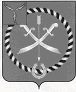 АДМИНИСТРАЦИЯРТИЩЕВСКОГО МУНИЦИПАЛЬНОГО РАЙОНА САРАТОВСКОЙ ОБЛАСТИРАСПОРЯЖЕНИЕОт  30 ноября 2020 года № 830-рОб объявлении открытого конкурса на право заключения концессионного соглашения по реконструкции стадиона, расположенного по адресу: г. Ртищево, ул. Железнодорожная 72 «Б»несостоявшимсяРуководствуясь Федеральными законами от 21.07.2005 №115-ФЗ «О концессионных соглашениях», от 06.10.2003 №131-ФЗ «Об общих принципах местного самоуправления в Российской Федерации», в соответствии с постановлением администрации Ртищевского муниципального образования Саратовской области от 12 октября 2020 года № 789 «О заключении концессионного соглашения по реконструкции стадиона, расположенного по адресу: г. Ртищево, ул. Железнодорожная 72 «Б» и сообщением о проведении открытого конкурса, на основании Устава Ртищевского муниципального образования:Признать открытый конкурс на право заключения концессионного соглашения по реконструкции стадиона, расположенного по адресу: г.Ртищево, ул.Железнодорожная, 72«Б» несостоявшимся в связи с отсутствием заявок на участие в конкурсе.Разместить настоящее распоряжение на официальном сайте администрации Ртищевского муниципального района Саратовской области в информационно-телекоммуникационной сети Интернет - www.rtishevo.sarmo.ru, и опубликовать в средстве массовой информации – газете Ртищевского муниципального района Саратовской области «Перекресток России».Контроль за исполнением настоящего распоряжения оставляю за собой.Глава Ртищевского муниципального района						          С.В. Макогон